MALA IN VELIKA PISANA ČRKA T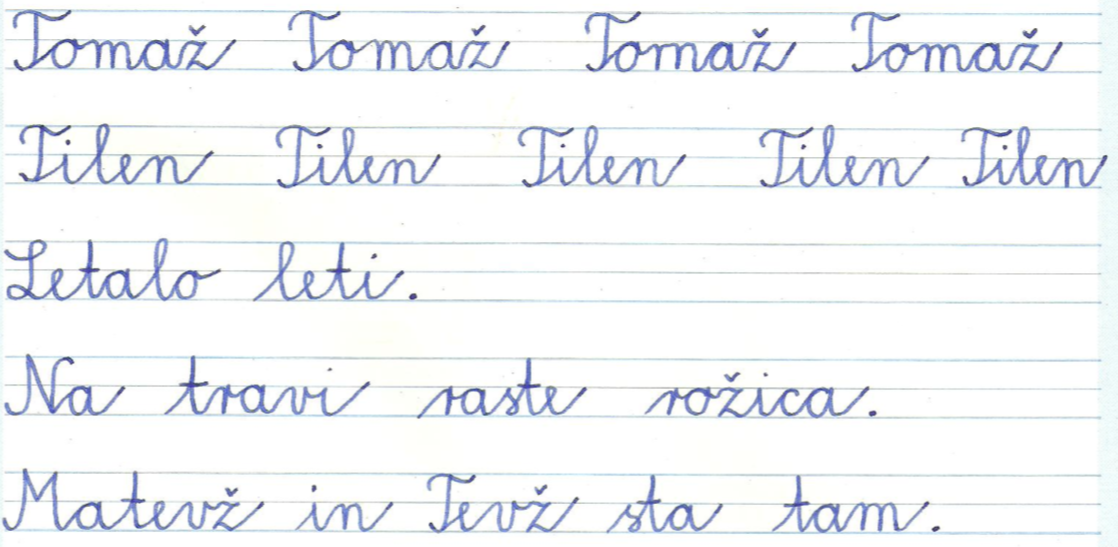 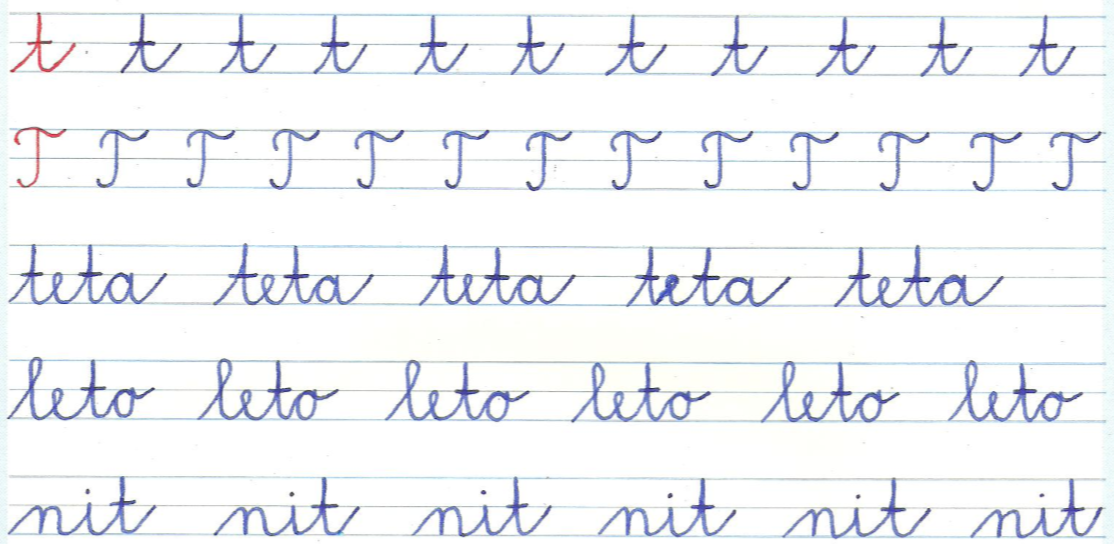 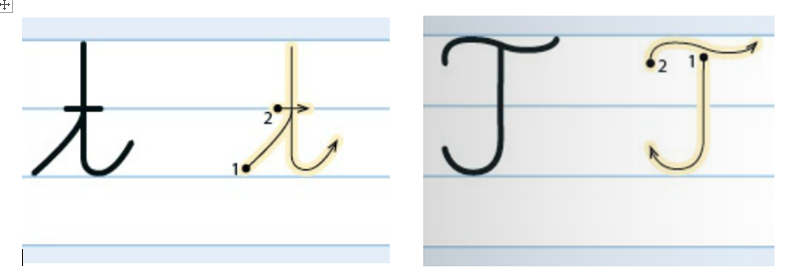 